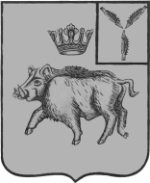 СОВЕТ БАРНУКОВСКОГО МУНИЦИПАЛЬНОГО ОБРАЗОВАНИЯБАЛТАЙСКОГО МУНИЦИПАЛЬНОГО РАЙОНАСАРАТОВСКОЙ ОБЛАСТИСорок первое заседание Совета четвертого созываот 14.12.2020  №175            с.Барнуковка О бюджете Барнуковского муниципального образования на 2021 год	В соответствии с Бюджетным кодексом Российской Федерации, Федеральным законом от 06.10.2003 № 131-ФЗ «Об общих принципах организации местного самоуправления в Российской Федерации», руководствуясь статьей 21 Устава Барнуковского муниципального образования Балтайского муниципального района Саратовской области, Совет Барнуковского муниципального образования Балтайского муниципального района Саратовской области РЕШИЛ:                                      1. Утвердить основные характеристики бюджета Барнуковского муниципального образования Балтайского муниципального района Саратовской области на 2021 год (далее бюджет поселения):- общий объем доходов в сумме  6 031 589,00 рублей;- общий объем расходов в сумме 5 731 589,00 рублей;- объем профицита бюджета в сумме 300 000,00 рублей.2. Утвердить распределение доходов в бюджет поселения на 2021 год, согласно приложению №1 к настоящему решению, в том числе безвозмездных поступлений.3. Утвердить перечень главных администраторов доходов бюджета поселения на 2021 год, согласно приложению № 2 к настоящему решению.4. Утвердить норматив распределения доходов бюджета поселения на 2021 год, согласно приложению № 3 к настоящему решению.5. Утвердить перечень главных администраторов источников внутреннего финансирования дефицита бюджета поселения на 2021 год, согласно приложению № 4 к настоящему решению.6. Утвердить ведомственную структуру расходов бюджета поселения на 2021 год, согласно приложению № 5 к настоящему решению.7. Утвердить распределение бюджетных ассигнований по разделам, подразделам, целевым статьям (муниципальным программам поселения и непрограммным направлениям деятельности), группам и подгруппам видов расходов классификации расходов бюджета поселения на 2021 год, согласно приложению № 6 к настоящему решению.8. Утвердить распределение бюджетных ассигнований по целевым статьям (муниципальным программам поселения и непрограммным направлениям деятельности), группам и подгруппам видов расходов классификации расходов бюджета поселения на 2021 год, согласно приложению № 7 к настоящему решению.9. Утвердить источники внутреннего финансирования дефицита бюджета поселения на 2021 год, согласно приложению №8 к настоящему решению.10. Утвердить программу муниципальных внутренних заимствований администрации Барнуковского муниципального образования Балтайского муниципального района Саратовской области на 2021 год, согласно приложению № 9 к настоящему решению.11. Установить верхний предел муниципального внутреннего долга Барнуковского муниципального образования Балтайского муниципального района Саратовской области по состоянию на 1 января 2022 года в размере 1 557 800 рублей, в том числе верхний предел долга по муниципальным гарантиям в размере 0,00 рублей. 12. Утвердить на 2021 год межбюджетные трансферты в объеме 2 836 589,00 рублей, предоставляемые из местного бюджета Балтайского муниципального района Саратовской области бюджету Барнуковского муниципального образования Балтайского муниципального района Саратовской области в следующей форме:  - дотации бюджетам сельских поселений на выравнивание бюджетной обеспеченности за счет субвенции из областного бюджета в размере 66 289,00 рублей;- дотации бюджетам сельских поселений на выравнивание бюджетной обеспеченности из местного бюджета муниципального района в размере 162 600,00 рублей;- субвенции бюджетам сельских поселений на осуществление первичного воинского учета, где отсутствуют военные комиссариаты в размере 93 700,00 рублей;- межбюджетные трансферты передаваемые бюджетам сельских поселений из бюджета муниципального района на осуществлений части полномочий по решению вопросов местного значения в соответствии с заключенными соглашениями (по пожарной безопасности) в размере 637 000,00 рублей;- межбюджетные трансферты, передаваемые бюджетам сельских поселений из бюджета муниципального района на осуществление части полномочий по решению вопросов местного значения в соответствии с заключенными соглашениями (в области дорожной деятельности) в размере 1 877 000,00 рублей.13. Утвердить на 2021 год межбюджетные трансферты бюджету Балтайского муниципального района Саратовской области из бюджета Барнуковского муниципального образования Балтайского муниципального района Саратовской области на осуществление части полномочий по решению вопросов местного значения в соответствии с заключенными соглашениями в размере 184 000,00 рублей, в следующей форме:- по соглашению о передаче полномочий по осуществлению внешнего муниципального финансового контроля в размере 45 000,00 рублей;- по соглашению о передаче исполнения части полномочий по формированию, учету и администрированию поступлений в бюджет муниципального образования в размере 90 000,00 рублей;- по соглашению о передачи полномочий по решению вопросов местного значения в соответствии с заключенными соглашениями (при реализации ФЗ от 05.04.2013 №44 ФЗ «О контрактной системе в сфере закупок товаров, работ, услуг для обеспечения государственных и муниципальных нужд») в размере 49 000,00 рублей.14. Администрация Барнуковского муниципального образования Балтайского муниципального района Саратовской области не вправе принимать решения, приводящие к увеличению численности муниципальных служащих и работников бюджетной сферы, а также расходов на ее содержание, за исключением расходов принимаемых из бюджетов других уровней в связи с разграничением полномочий.15. Передать часть своих полномочий контрольно-счетной комиссии Балтайского муниципального района Саратовской области за счет средств, передаваемых из бюджета Барнуковского муниципального образования Балтайского муниципального района Саратовской области в местный бюджет Балтайского муниципального района Саратовской области по вопросу: - осуществления внешнего муниципального финансового контроля на 2021 год16. Передать часть своих полномочий финансовому управлению администрации Балтайского муниципального района Саратовской области за счет средств, передаваемых из бюджета Барнуковского муниципального образования Балтайского муниципального района Саратовской области в местный бюджет Балтайского муниципального района Саратовской области по вопросам:- формирования бюджета поселения;- начисления, учета и контроля за правильностью начисления, полнотой и своевременностью осуществления платежей в бюджет, пеней и штрафов по ним;- взыскания задолженности по платежам в бюджет, пеней и штрафов;- решения возврата излишне уплаченных (взысканных) платежей в бюджет, пеней и штрафов, а также процентов за несвоевременное осуществление такого возврата, и процентов, начисленных на излишне взысканные суммы, и представления поручений в орган Федерального казначейства для осуществления возврата в порядке, установленном министерством финансов Российской Федерации;- принятия решений о зачете (уточнении) платежей в бюджеты бюджетной системы Российской Федерации и предоставления уведомлений в орган Федерального казначейства;- формирования и предоставления главному администратору доходов бюджета сведений и бюджетной отчетности, необходимых для осуществления полномочий соответствующего главного администратора доходов бюджета;- принятия решений о возврате излишне уплаченных (взысканных) поступлений в местный бюджет по источникам финансирования дефицита бюджета;- принятия решений о зачете (уточнении) платежей в местный бюджет по источникам финансирования дефицита местного бюджета;- представления предложений по внесению изменений в доходную часть местного бюджета на текущий финансовый год;- представления предложений по детализации кодов бюджетной классификации по администрируемым источникам финансирования дефицита местного бюджета;- росписи по расходам, изменения бюджетных ассигнований по ходатайствам, объемам финансирования расходов.17. Передать часть своих полномочий администрации Балтайского муниципального района за счет средств, передаваемых из бюджета Барнуковского муниципального образования Балтайского муниципального района Саратовской области в местный бюджет Балтайского муниципального района Саратовской области по решению вопросов местного значения в соответствии с заключенными соглашениями (при реализации ФЗ от 05.04.2013 №44 ФЗ «О контрактной системе в сфере закупок товаров, работ, услуг для обеспечения государственных и муниципальных нужд»18. Администрация Барнуковского муниципального образования Балтайского муниципального района Саратовской области обеспечивает направление в 2021 году остатков средств бюджета поселения в объеме до 500 000 рублей, находящихся по состоянию на 1 января 2021 года на едином счете бюджета поселения на покрытие временных кассовых разрывов.19. Утвердить на 2021 год резервный фонд Барнуковского муниципального образования Балтайского муниципального района Саратовской области в объёме 10 000 рублей.20. Установить, что информационное взаимодействие между управлением Федерального казначейства по Саратовской области и администраторами доходов бюджета Барнуковского муниципального образования Балтайского муниципального района Саратовской области может осуществляться через уполномоченный орган - финансовое управление администрации Балтайского муниципального района Саратовской области.21. Установить, что правовые акты, влекущие дополнительные расходы средств бюджета на 2021 год или сокращающие его доходную базу, реализуются и применяются только при наличии соответствующих источников дополнительных поступлений в бюджет и при сокращении расходов по конкретным статьям бюджета на 2021 год после внесения изменений в настоящее решение.В случае если реализация правового акта частично обеспечена источниками финансирования в бюджете, такой правовой акт реализуется и применяется в пределах средств, предусмотренных на эти цели в бюджете на 2021 год.Установить запрет на принятие новых расходных обязательств и необеспеченное собственными доходами увеличение действующих расходных обязательств, а при необходимости принимать их только после соответствующей оценки эффективности и при условии адекватной оптимизации расходов в заданных бюджетных ограничениях.22. Установить исходя из прогнозируемого уровня инфляции (декабрь 2021 года к декабрю 2020 года) размер индексации с 1 декабря 2021 года на 3,6 процента размеров денежного содержания лицам, замещающим муниципальные должности и окладов работников органов местного самоуправления Барнуковского муниципального образования Балтайского муниципального района.23. Настоящее решение подлежит обнародованию и вступает в силу с 1 января 2021 года.24. Контроль за исполнением настоящего решения возложить на постоянную комиссию Совета депутатов по бюджетной политике и налогам.Секретарь Совета Барнуковскогомуниципального образования                                                   С.В.Панюхина                                                     Приложение №1                                                         к  решению Совета Барнуковского муниципального                                                                   образования Балтайского                                                                  муниципального района                                                            Саратовской области                                                           от 14.12.2020 № 175Распределение доходов в бюджет Барнуковского муниципального образования Балтайского муниципального районаСаратовской областина 2021 год                                                                                                                     (руб.)                                                    Приложение №2                                                         к  решению Совета Барнуковского муниципального                                                                   образования Балтайского                                                                  муниципального района                                                            Саратовской области                                                           от 14.12.2020 № 175Перечень главных администраторов доходов бюджетаБарнуковского муниципального образования Балтайского муниципального района Саратовской области на 2021 год                                                    Приложение №3                                                        к  решению Совета Барнуковского муниципального                                                                   образования Балтайского                                                                  муниципального района                                                                 Саратовской области                                                               от 14.12.2020 № 175Нормативы распределения доходов бюджета Барнуковского муниципального образования Балтайского муниципального района Саратовской области на 2021 год                                                    Приложение №4                                                       к решению Совета Барнуковского муниципального                                                                   образования Балтайского                                                                  муниципального района                                                             Саратовской области                                                           от 14.12.2020 № 175Перечень главных администраторов источников внутреннего финансирования дефицита бюджета Барнуковского муниципального образования Балтайского муниципального района Саратовской области на 2021 год                                                    Приложение №5                                                        к  решению Совета Барнуковского муниципального                                                                   образования Балтайского                                                                  муниципального района                                                             Саратовской области                                                            от 14.12.2020  №175                                                                       Приложение № 7к  решению Совета Барнуковского муниципального образования Балтайского муниципального района Саратовской областиот 14.12.2020 № 175Распределение бюджетных ассигнований по целевым статьям (муниципальным программам поселения и непрограммным направлениям деятельности), группам и подгруппам видов расходов классификации расходов бюджета Барнуковского муниципального образования Балтайского муниципального района Саратовской области на 2021 год                                                                       Приложение № 8к  решению Совета Барнуковского муниципального образования Балтайского муниципального района Саратовской областиот 14.12.2020 № 175Источники внутреннего финансированиядефицита бюджета Барнуковского муниципального образования Балтайского муниципального района Саратовской областина 2021 год                                                                       Приложение № 9к  решению Совета Барнуковского муниципального образования Балтайского муниципального района Саратовской областиот 14.12.2020 № 175Программа муниципальных внутреннихзаимствований администрации Барнуковского муниципального образования Балтайского муниципального района Саратовской области на 2021 годКод бюджетной классификации РФНаименование доходовСумма123НАЛОГОВЫЕ ДОХОДЫ3 163 000,001 01 02010 01 1000 110Налог на доходы физических лиц158 800,001 05 03010 01 1000 110Единый сельскохозяйственный налог535 200,00Налоги на имущество2 464 000,001 06 01030 10 1000 110Налог на имущество физических лиц310 000,001 06 06000 10 0000 110Земельный налог2 154 000,001 08 04020 01 1000 110Государственная пошлина5 000,00НЕНАЛОГОВЫЕ ДОХОДЫ32 000,001 11 05035 10 0000 120Доходы от сдачи в аренду имущества, находящегося в оперативном управлении органов управления сельских поселений и созданных ими учреждений (за исключением имущества муниципальных бюджетных и автономных учреждений)32 000,00НАЛОГОВЫЕ И НЕНАЛОГОВЫЕ ДОХОДЫ3 195 000,002 00 00000 00 0000 000БЕЗВОЗМЕЗДНЫЕ ПОСТУПЛЕНИЯ2 836  589,002 02 16001 10 0003 150Дотации бюджетам сельских поселений на выравнивание бюджетной обеспеченности за счет субвенции из областного бюджета66 289,002 02 16001 10 0004 150Дотации бюджетам сельских поселений на выравнивание бюджетной обеспеченности поселений из местного бюджета муниципального района162 600,002 02 35118 10 0000 150Субвенции бюджетам сельских поселений на осуществление первичного воинского учета, где отсутствуют военные комиссариаты93 700,002 02 40014 10 0008 150Межбюджетные трансферты, передаваемые бюджетам сельских поселений из бюджета муниципального района на осуществление части полномочий по решению вопросов местного значения в соответствии с заключенными соглашениями (в области дорожной деятельности)1 877 000,002 02 40014 10 0009 150Межбюджетные трансферты, передаваемые бюджетам сельских поселений из бюджета муниципального района на осуществление части полномочий по решению вопросов местного значения в соответствии с заключенными соглашениями (по пожарной безопасности)637 000,00ВСЕГО6 031 589,00Код бюджетной классификацииКод бюджетной классификацииНаименованиеглавного администратора доходовдоходов бюджетаНаименование123471Администрация Барнуковского муниципального образованияБалтайского муниципального района Саратовской областиАдминистрация Барнуковского муниципального образованияБалтайского муниципального района Саратовской области4711 08 04020 01 1000 110Государственная пошлина за совершение нотариальных действий должностными лицами органов местного самоуправления, уполномоченными в соответствии с законодательными актами Российской Федерации на совершение нотариальных действий4711 08 04020 01 4000 110Государственная пошлина за совершение нотариальных действий должностными лицами органов местного самоуправления, уполномоченными в соответствии с законодательными актами Российской Федерации на совершение нотариальных действий 4711 11 05035 10 0000 120Доходы от сдачи в аренду имущества, находящегося в оперативном управлении органов управления сельских поселений и созданных ими учреждений (за исключением имущества муниципальных, бюджетных и автономных учреждений)4711 13 01995 10 0000 130Прочие доходы от оказания платных услуг (работ) получателями средств бюджетов сельских поселений 4711 13 02065 10 0000 130Доходы, поступающие в порядке возмещения расходов, понесенных в связи с эксплуатацией имущества сельских поселений.4711 13 02995 10 0000 130Прочие доходы от компенсации затрат бюджетов сельских поселений 4711 14 02053 10 0000 410Доходы от реализации иного имущества, находящегося в собственности сельских поселений (за исключением имущества муниципальных бюджетных и автономных учреждений, а также имущества муниципальных унитарных предприятий, в том числе казенных), в части реализации основных средств по указанному имуществу4711 14 06025 10 0000 430Доходы от продажи земельных участков, находящихся в собственности сельских поселений (за исключением земельных участков муниципальных бюджетных и автономных учреждений)4711 17 01050 10 0000 180Невыясненные поступления, зачисляемые в бюджеты сельских поселений4711 17 05050 10 0000 180Прочие неналоговые доходы бюджетов сельских поселений  4712 02 16001 10 0003 150Дотации бюджетам сельских поселений на выравнивание бюджетной обеспеченности за счет субвенции из областного бюджета4712 02 16001 10 0004 150Дотации бюджетам сельских поселений на выравнивание бюджетной обеспеченности из местного бюджета муниципального района4712 02 2999 10 0073 150Субсидия бюджетам сельских поселений области на реализацию проектов развития муниципальных образований области, основанных на местных инициативах4712 02 29999 10 0075 150Субсидии бюджетам сельских поселений области на обеспечение повышения оплаты труда некоторых категорий работников муниципальных учреждений4712 02 35118 10 0000 150Субвенции бюджетам сельских поселений на осуществление первичного воинского учета на территориях, где отсутствуют военные комиссариаты4712 02 40014 10 0008 150Межбюджетные трансферты, передаваемые бюджетам сельских поселений из бюджета муниципального района на осуществление части полномочий по решению вопросов местного значения в соответствии с заключенными соглашениями (в области дорожной деятельности)4712 02 40014 10 0009 150Межбюджетные трансферты, передаваемые бюджетам сельских поселений из бюджета муниципального района на осуществление части полномочий по решению вопросов местного значения в соответствии с заключенными соглашениями (по пожарной безопасности)4712 02 40014 10 0010 150Межбюджетные трансферты, передаваемые бюджетам сельских поселений из бюджета муниципального района на осуществление части полномочий по решению вопросов местного значения в соответствии с заключенными соглашениями (утверждение подготовленной на основе схемы территориального планирования документации по планировке территории)4712 07 05030 10 0073 150Прочие безвозмездные поступления в бюджеты сельских поселений;4712 19 60010 10 0000 150Возврат прочих остатков субсидий, субвенций и иных межбюджетных трансфертов, имеющих целевое назначение, прошлых лет из бюджетов сельских поселенийКод бюджетной классификацииНаименование доходаБюджет поселения%123В ЧАСТИ ДОХОДОВ ОТ ИСПОЛЬЗОВАНИЯ ИМУЩЕСТВА, НАХОДЯЩЕГОСЯ В ГОСУДАРСТВЕННОЙ И МУНИЦИПАЛЬНОЙ СОБСТВЕННОСТИВ ЧАСТИ ДОХОДОВ ОТ ИСПОЛЬЗОВАНИЯ ИМУЩЕСТВА, НАХОДЯЩЕГОСЯ В ГОСУДАРСТВЕННОЙ И МУНИЦИПАЛЬНОЙ СОБСТВЕННОСТИВ ЧАСТИ ДОХОДОВ ОТ ИСПОЛЬЗОВАНИЯ ИМУЩЕСТВА, НАХОДЯЩЕГОСЯ В ГОСУДАРСТВЕННОЙ И МУНИЦИПАЛЬНОЙ СОБСТВЕННОСТИ1 11 05035 10 0000 120Доходы от сдачи в аренду имущества, находящегося в оперативном управлении органов управления сельских поселений и созданных ими учреждений (за исключением имущества муниципальных бюджетных и автономных учреждений)100В ЧАСТИ ДОХОДОВ ОТ ОКАЗАНИЯ ПЛАТНЫХ УСЛУГ (РАБОТ) И КОМПЕНСАЦИИ ЗАТРАТ ГОСУДАРСТВАВ ЧАСТИ ДОХОДОВ ОТ ОКАЗАНИЯ ПЛАТНЫХ УСЛУГ (РАБОТ) И КОМПЕНСАЦИИ ЗАТРАТ ГОСУДАРСТВАВ ЧАСТИ ДОХОДОВ ОТ ОКАЗАНИЯ ПЛАТНЫХ УСЛУГ (РАБОТ) И КОМПЕНСАЦИИ ЗАТРАТ ГОСУДАРСТВА1 13 01995 10 0000 130Прочие доходы от оказания платных услуг (работ) получателями средств бюджетов сельских поселений1001 13 02995 10 0000 130Прочие доходы от компенсации затрат  бюджетов сельских поселений100В ЧАСТИ ПРОЧИХ НЕНАЛОГОВЫХ ДОХОДОВВ ЧАСТИ ПРОЧИХ НЕНАЛОГОВЫХ ДОХОДОВВ ЧАСТИ ПРОЧИХ НЕНАЛОГОВЫХ ДОХОДОВ1 17 01050 10 0000 180Невыясненные поступления, зачисляемые в бюджеты сельских поселений1001 17 05050 10 0000 180Прочие неналоговые доходы бюджетов сельских поселений100В ЧАСТИ БЕЗВОЗМЕЗДНЫХ ПОСТУПЛЕНИЙ В ЧАСТИ БЕЗВОЗМЕЗДНЫХ ПОСТУПЛЕНИЙ В ЧАСТИ БЕЗВОЗМЕЗДНЫХ ПОСТУПЛЕНИЙ 2 02 16001 10 0003 150Дотации бюджетам сельских поселений на выравнивание бюджетной обеспеченности поселений за счет субвенции из областного бюджета1002 02 16001 10 0004 150Дотации бюджетам сельских поселений на выравнивание бюджетной обеспеченности поселений из местного бюджета муниципального района1002 02 35118 10 0000 150Субвенции бюджетам сельских поселений на осуществление первичного воинского учета на территориях, где отсутствуют военные комиссариаты1002 02 40014 10 0008 150Межбюджетные трансферты, передаваемые бюджетам сельских поселений из бюджета муниципального района на осуществление части полномочий по решению вопросов местного значения в соответствии с заключенными соглашениями (в области дорожной деятельности)1002 02 40014 10 0009 150Межбюджетные трансферты, передаваемые бюджетам сельских поселений из бюджета муниципального района на осуществление части полномочий по решению вопросов местного значения в соответствии с заключенными соглашениями (по пожарной безопасности)100Код бюджетной классификацииКод бюджетной классификацииНаименованиеглавного администратораисточников финансирования дефицита бюджетаНаименование122471Администрация Барнуковского муниципального образования Балтайского муниципального района Саратовской областиАдминистрация Барнуковского муниципального образования Балтайского муниципального района Саратовской области47101 03 01 00 10 0000 710Получение кредитов от других бюджетов бюджетной системы Российской Федерации бюджетами сельских поселений в валюте Российской Федерации47101 03 01 00 10 0000 810Погашение бюджетами сельских поселений кредитов, от других бюджетов бюджетной системы Российской Федерации в валюте Российской Федерации47101 05 02 01 10 0000 510Увеличение прочих остатков денежных средств бюджетов сельских поселений47101 05 02 01 10 0000 610Уменьшение прочих остатков денежных средств бюджетов сельских поселенийВедомственная структура расходов бюджета Барнуковского муниципального образования Балтайского муниципального района Саратовской области на 2021 годВедомственная структура расходов бюджета Барнуковского муниципального образования Балтайского муниципального района Саратовской области на 2021 годВедомственная структура расходов бюджета Барнуковского муниципального образования Балтайского муниципального района Саратовской области на 2021 годВедомственная структура расходов бюджета Барнуковского муниципального образования Балтайского муниципального района Саратовской области на 2021 годВедомственная структура расходов бюджета Барнуковского муниципального образования Балтайского муниципального района Саратовской области на 2021 годВедомственная структура расходов бюджета Барнуковского муниципального образования Балтайского муниципального района Саратовской области на 2021 годВедомственная структура расходов бюджета Барнуковского муниципального образования Балтайского муниципального района Саратовской области на 2021 годВедомственная структура расходов бюджета Барнуковского муниципального образования Балтайского муниципального района Саратовской области на 2021 годВедомственная структура расходов бюджета Барнуковского муниципального образования Балтайского муниципального района Саратовской области на 2021 годВедомственная структура расходов бюджета Барнуковского муниципального образования Балтайского муниципального района Саратовской области на 2021 годНаименованиеКодРазделПодраз-делЦелевая статьяЦелевая статьяВид расходовВид расходовСумма, руб.Сумма, руб.Администрация Барнуковского муниципального образования4715 731 589,005 731 589,00Общегосударственные вопросы471012 827 212,012 827 212,01Функционирование высшего должностного лица субъекта Российской Федерации и муниципального образования4710102624 960,00624 960,00Выполнение функций органами местного самоуправления471010281000000008100000000624 960,00624 960,00Глава муниципального образования471010281100000008110000000624 960,00624 960,00Расходы на содержание главы муниципального образования471010281100020028110002002624 960,00624 960,00Расходы на выплаты персоналу в целях обеспечения выполнения функций государственными (муниципальными) органами, казенными учреждениями, органами управления государственными внебюджетными фондами471010281100020028110002002100100624 960,00624 960,00Расходы на выплату персоналу государственных (муниципальных) органов471010281100020028110002002120120624 960,00624 960,00Функционирование Правительства РФ, высших исполнительных органов государственной власти субъектов РФ, местных администраций47101041 860 252,011 860 252,01Выполнение функций органами местного самоуправления4710104810000000081000000001 860 252,011 860 252,01Обеспечение деятельности органов местного самоуправления4710104811000000081100000001 860 252,011 860 252,01Расходы на обеспечение функций центрального аппарата4710104811000210181100021011 837 752,011 837 752,01Расходы на выплаты персоналу в целях обеспечения выполнения функций государственными (муниципальными) органами, казенными учреждениями, органами управления государственными внебюджетными фондами4710104811000210181100021011001001 286 949,001 286 949,00Расходы на выплату персоналу государственных (муниципальных) органов4710104811000210181100021011201201 286 949,001 286 949,00Закупка товаров, работ и услуг для государственных (муниципальных) нужд471010481100021018110002101200200550 803,01550 803,01Иные закупки товаров, работ и услуг для обеспечения государственных (муниципальных) нужд471010481100021018110002101240240550 803,01550 803,01Уплата земельного налога, налога на имущество организаций и транспортного налога органами местного самоуправления47101048110002306811000230622 500,0022 500,00Иные бюджетные ассигнования47101048110002306811000230680080022 500,0022 500,00Уплата налогов, сборов, и иных платежей47101048110002306811000230685085022 500,0022 500,00Обеспечение деятельности финансовых, налоговых и таможенных органов финансового (финансово-бюджетного) надзора4710106184 000,00184 000,00Расходы на обеспечение функций центрального аппарата471010681100021018110002101139 000,00139 000,00Межбюджетные трансферты471010681100021018110002101500500139 000,00139 000,00Иные межбюджетные трансферты 471010681100021018110002101540540139 000,00139 000,00Расходы на обеспечение деятельности руководителя контрольно-счетной комиссии47101068110002201811000220145 000,0045 000,00Межбюджетные трансферты47101068110002201811000220150050045 000,0045 000,00Иные межбюджетные трансферты 47101068110002201811000220154054045 000,0045 000,00Резервные фонды471011110 000,0010 000,00Расходы по исполнению отдельных обязательств47101118900000000890000000010 000,0010 000,00Средства резервных фондов 47101118940000000894000000010 000,0010 000,00Средства резервного фонда47101118940004000894000400010 000,0010 000,00Иные бюджетные ассигнования47101118940004000894000400080080010 000,0010 000,00Резервные средства47101118940004000894000400087087010 000,0010 000,00Другие общегосударственные вопросы4710113148 000,00148 000,00Программы муниципальных образований471011371000000007100000000148 000,00148 000,00Муниципальная программа «Развитие местного самоуправления в Барнуковском муниципальном образовании на 2021 год»471011371000003007100000300148 000,00148 000,00Иные бюджетные ассигнования4710113710000030071000003008008003 000,003 000,00Уплата налогов, сборов и иных платежей4710113710000030071000003008508503 000,003 000,00Закупка товаров, работ и услуг для государственных (муниципальных) нужд471011371000003007100000300200200145 000,00145 000,00Иные закупки товаров, работ и услуг для обеспечения государственных (муниципальных) нужд471011371000003007100000300240240145 000,00145 000,00Национальная оборона4710293 700,0093 700,00Мобилизационная и вневойсковая подготовка471020393 700,0093 700,00Осуществление переданных полномочий Российской Федерации47102039000000000900000000093 700,0093 700,00Осуществление переданных полномочий Российской Федерации за счет субвенций из Федерального бюджета47102039020000000902000000093 700,0093 700,00Осуществление первичного воинского учета на территориях, где отсутствуют военные комиссариаты47102039020051180902005118093 700,0093 700,00Расходы на выплаты персоналу в целях обеспечения выполнения функций государственными (муниципальными) органами, казенными учреждениями, органами управления государственными внебюджетными фондами47102039020051180902005118010010093 700,0093 700,00Расходы на выплату персоналу государственных (муниципальных органов)47102039020051180902005118012012093 700,0093 700,00Национальная безопасность и правоохранительная деятельность47103781 400,00781 400,00Защита населения и территории от последствий чрезвычайных ситуаций природного и техногенного характера, гражданская оборона 4710309637 000,00637 000,00Основное мероприятие «Участие в предупреждении и ликвидации последствий чрезвычайных ситуаций на территории муниципального образования471030970001000007000100000637 000,00637 000,00Реализация основного мероприятия471030970001V000070001V0000637 000,00637 000,00Расходы на выплаты персоналу в целях обеспечения выполнения функций государственными (муниципальными) органами, казенными учреждениями, органами управления государственными внебюджетными фондами471030970001V000070001V0000100100637 000,00637 000,00Расходы на выплату персоналу казенных учреждений471030970001V000070001V0000110110637 000,00637 000,00Обеспечение пожарной безопасности4710310144 400,00144 400,00Программы муниципальных образований471031079000000007900000000144 400,00144 400,00Муниципальная программа "Пожарная безопасность Барнуковского муниципального образования на 2021 г."471031079000183007900018300144 400,00144 400,00Закупка товаров, работ и услуг для государственных (муниципальных) нужд471031079000183007900018300200200144 400,00144 400,00Иные закупки товаров, работ и услуг для обеспечения государственных (муниципальных) нужд471031079000183007900018300240240144 400,00144 400,00Национальная экономика471041 879 000,001 879 000,00Дорожное хозяйство (дорожные фонды)47104091 877 000,001 877 000,00Средства муниципального Дорожного фонда4710409690000000069000000001 877 000,001 877 000,00Обеспечение дорожной деятельности за счет муниципального дорожного фонда4710409692000000069200000001 877 000,001 877 000,00Закупка товаров, работ и услуг для государственных (муниципальных) нужд471040969200001П069200001П02002001 877 000,001 877 000,00Иные закупки товаров, работ и услуг для обеспечения государственных (муниципальных) нужд471040969200001П069200001П02402401 877 000,001 877 000,00Программы муниципальных образований4710412790000000079000000002 000,002 000,00Муниципальная программа «Развитие малого и среднего предпринимательства в Барнуковском муниципальном образовании на 2021 г.»4710412790002830079000283002 000,002 000,00Закупка товаров, работ и услуг для государственных (муниципальных) нужд4710412790002830079000283002002002 000,002 000,00Иные закупки товаров, работ и услуг для обеспечения государственных (муниципальных) нужд4710412790002830079000283002402402 000,002 000,00Жилищно-коммунальное хозяйство47105150 000,00150 000,00Благоустройство4710503150 000,00150 000,00Программы муниципальных образований471050379000000007900000000150 000,00150 000,00Муниципальная программа «Комплексное благоустройство территории Барнуковского муниципального образования на 2021 год»471050379000323007900032300120 000,00120 000,00Закупка товаров, работ и услуг для государственных (муниципальных) нужд471050379000323007900032300200200120 000,00120 000,00Иные закупки товаров, работ и услуг для обеспечения государственных (муниципальных) нужд471050379000323007900032300240240120 000,00120 000,00Муниципальная программа «Энергосбережение и повышение энергетической эффективности на территории Барнуковского муниципального образования до 2023 года» 47105037900038300790003830030 000,0030 000,00Закупка товаров, работ и услуг для государственных (муниципальных) нужд47105037900038300790003830020020030 000,0030 000,00Иные закупки товаров, работ и услуг для обеспечения государственных (муниципальных) нужд47105037900038300790003830024024030 000,0030 000,00Обслуживание государственного и муниципального долга47113276,99276,99Обслуживание внутреннего государственного и муниципального долга4711301276,99276,99Проценты по платежам по муниципальным долговым обязательствам471130188800020008880002000276,99276,99Обслуживание муниципального долга471130188800020008880002000730730276,99276,99                                                     Приложение №6                                                          к  решению Совета                                                                               Барнуковского муниципального                                                                   образования Балтайского                                                                  муниципального района                                                             Саратовской области                                                            от 14.12.2020 № 175                                                     Приложение №6                                                          к  решению Совета                                                                               Барнуковского муниципального                                                                   образования Балтайского                                                                  муниципального района                                                             Саратовской области                                                            от 14.12.2020 № 175                                                     Приложение №6                                                          к  решению Совета                                                                               Барнуковского муниципального                                                                   образования Балтайского                                                                  муниципального района                                                             Саратовской области                                                            от 14.12.2020 № 175                                                     Приложение №6                                                          к  решению Совета                                                                               Барнуковского муниципального                                                                   образования Балтайского                                                                  муниципального района                                                             Саратовской области                                                            от 14.12.2020 № 175                                                     Приложение №6                                                          к  решению Совета                                                                               Барнуковского муниципального                                                                   образования Балтайского                                                                  муниципального района                                                             Саратовской области                                                            от 14.12.2020 № 175                                                     Приложение №6                                                          к  решению Совета                                                                               Барнуковского муниципального                                                                   образования Балтайского                                                                  муниципального района                                                             Саратовской области                                                            от 14.12.2020 № 175                                                     Приложение №6                                                          к  решению Совета                                                                               Барнуковского муниципального                                                                   образования Балтайского                                                                  муниципального района                                                             Саратовской области                                                            от 14.12.2020 № 175                                                     Приложение №6                                                          к  решению Совета                                                                               Барнуковского муниципального                                                                   образования Балтайского                                                                  муниципального района                                                             Саратовской области                                                            от 14.12.2020 № 175                                                     Приложение №6                                                          к  решению Совета                                                                               Барнуковского муниципального                                                                   образования Балтайского                                                                  муниципального района                                                             Саратовской области                                                            от 14.12.2020 № 175                                                     Приложение №6                                                          к  решению Совета                                                                               Барнуковского муниципального                                                                   образования Балтайского                                                                  муниципального района                                                             Саратовской области                                                            от 14.12.2020 № 175Распределение бюджетных ассигнованийРаспределение бюджетных ассигнованийРаспределение бюджетных ассигнованийРаспределение бюджетных ассигнованийРаспределение бюджетных ассигнованийРаспределение бюджетных ассигнованийРаспределение бюджетных ассигнованийРаспределение бюджетных ассигнованийРаспределение бюджетных ассигнованийРаспределение бюджетных ассигнованийпо разделам, подразделам, целевым статьям (муниципальным программам поселения и непрограммным направлениям деятельности), группам и подгруппам видов расходов классификации расходов бюджетапо разделам, подразделам, целевым статьям (муниципальным программам поселения и непрограммным направлениям деятельности), группам и подгруппам видов расходов классификации расходов бюджетапо разделам, подразделам, целевым статьям (муниципальным программам поселения и непрограммным направлениям деятельности), группам и подгруппам видов расходов классификации расходов бюджетапо разделам, подразделам, целевым статьям (муниципальным программам поселения и непрограммным направлениям деятельности), группам и подгруппам видов расходов классификации расходов бюджетапо разделам, подразделам, целевым статьям (муниципальным программам поселения и непрограммным направлениям деятельности), группам и подгруппам видов расходов классификации расходов бюджетапо разделам, подразделам, целевым статьям (муниципальным программам поселения и непрограммным направлениям деятельности), группам и подгруппам видов расходов классификации расходов бюджетапо разделам, подразделам, целевым статьям (муниципальным программам поселения и непрограммным направлениям деятельности), группам и подгруппам видов расходов классификации расходов бюджетапо разделам, подразделам, целевым статьям (муниципальным программам поселения и непрограммным направлениям деятельности), группам и подгруппам видов расходов классификации расходов бюджетапо разделам, подразделам, целевым статьям (муниципальным программам поселения и непрограммным направлениям деятельности), группам и подгруппам видов расходов классификации расходов бюджетапо разделам, подразделам, целевым статьям (муниципальным программам поселения и непрограммным направлениям деятельности), группам и подгруппам видов расходов классификации расходов бюджетаБарнуковского муниципального образования Балтайского муниципального района Саратовской областиБарнуковского муниципального образования Балтайского муниципального района Саратовской областиБарнуковского муниципального образования Балтайского муниципального района Саратовской областиБарнуковского муниципального образования Балтайского муниципального района Саратовской областиБарнуковского муниципального образования Балтайского муниципального района Саратовской областиБарнуковского муниципального образования Балтайского муниципального района Саратовской областиБарнуковского муниципального образования Балтайского муниципального района Саратовской областиБарнуковского муниципального образования Балтайского муниципального района Саратовской областиБарнуковского муниципального образования Балтайского муниципального района Саратовской областиБарнуковского муниципального образования Балтайского муниципального района Саратовской областина 2021 годна 2021 годна 2021 годна 2021 годна 2021 годна 2021 годна 2021 годна 2021 годна 2021 годна 2021 годНаименованиеРазделПодразделЦелевая статьяЦелевая статьяВид расходовВид расходовСумма руб.Сумма руб.123445566Общегосударственные вопросы012 827 212,012 827 212,01Функционирование высшего должностного лица субъекта Российской Федерации и муниципального образования0102624 960,00624 960,00Выполнение функций органами местного самоуправления010281000000008100000000624 960,00624 960,00Глава муниципального образования010281100000008110000000624 960,00624 960,00Расходы на содержание главы муниципального образования010281100020028110002002624 960,00624 960,00Расходы на выплаты персоналу в целях обеспечения выполнения функций государственными (муниципальными) органами, казенными учреждениями, органами управления государственными внебюджетными фондами010281100020028110002002100100624 960,00624 960,00Расходы на выплату персоналу государственных (муниципальных) органов010281100020028110002002120120624 960,00624 960,00Функционирование Правительства РФ, высших исполнительных органов государственной власти субъектов РФ, местных администраций01041 860 252,011 860 252,01Выполнение функций органами местного самоуправления0104810000000081000000001 860 252,011 860 252,01Обеспечение деятельности органов местного самоуправления0104811000000081100000001 860 252,011 860 252,01Расходы на обеспечение функций центрального аппарата0104811000210181100021011 837 752,011 837 752,01Расходы на выплаты персоналу в целях обеспечения выполнения функций государственными (муниципальными) органами, казенными учреждениями, органами управления государственными внебюджетными фондами0104811000210181100021011001001 286 949,001 286 949,00Расходы на выплату персоналу государственных (муниципальных) органов010481100021018110002101 120 1201 286 949,001 286 949,00Закупка товаров, работ и услуг для государственных (муниципальных) нужд010481100021018110002101200200550 803,01550 803,01Иные закупки товаров, работ и услуг для обеспечения государственных (муниципальных) нужд010481100021018110002101240240550 803,01550 803,01Уплата земельного налога, налога на имущество организаций и транспортного налога органами местного самоуправления01048110002306811000230622 500,0022 500,00Иные бюджетные ассигнования01048110002306811000230680080022 500,0022 500,00Уплата налогов, сборов, и иных платежей01048110002306811000230685085022 500,0022 500,00Обеспечение деятельности финансовых, налоговых и таможенных органов финансового (финансово-бюджетного) надзора0106184 000,00184 000,00Расходы на обеспечение функций центрального аппарата010681100021018110002101139 000,00139 000,00Межбюджетные трансферты010681100021018110002101500500139 000,00139 000,00Иные межбюджетные трансферты 010681100021018110002101540540139 000,00139 000,00Расходы на обеспечение деятельности руководителя контрольно-счетной комиссии01068110002201811000220145 000,0045 000,00Межбюджетные трансферты01068110002201811000220150050045 000,0045 000,00Иные межбюджетные трансферты 01068110002201811000220154054045 000,0045 000,00Резервные фонды011110 000,0010 000,00Расходы по исполнению отдельных обязательств01118900000000890000000010 000,0010 000,00Средства резервных фондов 01118940000000894000000010 000,0010 000,00Средства резервного фонда01118940004000894000400010 000,0010 000,00Иные бюджетные ассигнования01118940004000894000400080080010 000,0010 000,00Резервные средства01118940004000894000400087087010 000,0010 000,00Другие общегосударственные вопросы0113148 000,00148 000,00Программы муниципальных образований011371000000007100000000148 000,00148 000,00Муниципальная программа «Развитие местного самоуправления в Барнуковском муниципальном образовании на 2021 год»011371000003007100000300148 000,00148 000,00Иные бюджетные ассигнования0113710000030071000003008008003 000,003 000,00Уплата налогов, сборов и иных платежей0113710000030071000003008508503 000,003 000,00Закупка товаров, работ и услуг для государственных (муниципальных) нужд011371000003007100000300200200145 000,00145 000,00Иные закупки товаров, работ и услуг для обеспечения государственных (муниципальных) нужд011371000003007100000300240240145 000,00145 000,00Национальная оборона0293 700,0093 700,00Мобилизационная и вневойсковая подготовка020393 700,0093 700,00Осуществление переданных полномочий Российской Федерации02039000000000900000000093 700,0093 700,00Осуществление переданных полномочий Российской Федерации за счет субвенций из Федерального бюджета02039020000000902000000093 700,0093 700,00Осуществление первичного воинского учета на территориях, где отсутствуют военные комиссариаты02039020051180902005118093 700,0093 700,00Расходы на выплаты персоналу в целях обеспечения выполнения функций государственными (муниципальными) органами, казенными учреждениями, органами управления государственными внебюджетными фондами02039020051180902005118010010093 700,0093 700,00Расходы на выплату персоналу государственных (муниципальных органов)02039020051180902005118012012093 700,0093 700,00Национальная безопасность и правоохранительная деятельность03781 400,00781 400,00Защита населения и территории от последствий чрезвычайных ситуаций природного и техногенного характера, гражданская оборона 0309637 000,00637 000,00Основное мероприятие «Участие в предупреждении и ликвидации последствий чрезвычайных ситуаций на территории муниципального образования030970001000007000100000637 000,00637 000,00Реализация основного мероприятия030970001V000070001V0000637 000,00637 000,00Расходы на выплаты персоналу в целях обеспечения выполнения функций государственными (муниципальными) органами, казенными учреждениями, органами управления государственными внебюджетными фондами030970001V000070001V0000100100637 000,00637 000,00Расходы на выплату персоналу казенных учреждений030970001V000070001V0000110110637 000,00637 000,00Обеспечение пожарной безопасности0310144 400,00144 400,00Программы муниципальных образований031079000000007900000000144 400,00144 400,00Муниципальная программа "Пожарная безопасность Барнуковского муниципального образования на 2021 г."031079000183007900018300144 400,00144 400,00Закупка товаров, работ и услуг для государственных (муниципальных) нужд031079000183007900018300200200144 400,00144 400,00Иные закупки товаров, работ и услуг для обеспечения государственных (муниципальных) нужд031079000183007900018300240240144 400,00144 400,00Национальная экономика041 879 000,001 879 000,00Дорожное хозяйство (дорожные фонды)04091 877 000,001 877 000,00Средства муниципального Дорожного фонда0409690000000069000000001 877 000,001 877 000,00Обеспечение дорожной деятельности за счет муниципального дорожного фонда0409692000000069200000001 877 000,001 877 000,00Закупка товаров, работ и услуг для государственных (муниципальных) нужд040969200001П069200001П02002001 877 000,001 877 000,00Иные закупки товаров, работ и услуг для обеспечения государственных (муниципальных) нужд040969200001П069200001П02402401 877 000,001 877 000,00Программы муниципальных образований0412790000000079000000002 000,002 000,00Муниципальная программа «Развитие малого и среднего предпринимательства в Барнуковском муниципальном образовании на 2021 г.»0412790002830079000283002 000,002 000,00Закупка товаров, работ и услуг для государственных (муниципальных) нужд0412790002830079000283002002002 000,002 000,00Иные закупки товаров, работ и услуг для обеспечения государственных (муниципальных) нужд0412790002830079000283002402402 000,002 000,00Жилищно-коммунальное хозяйство05150 000,00150 000,00Благоустройство0503150 000,00150 000,00Программы муниципальных образований050379000000007900000000150 000,00150 000,00Муниципальная программа «Комплексное благоустройство территории Барнуковского муниципального образования на 2021 год»050379000323007900032300120 000,00120 000,00Закупка товаров, работ и услуг для государственных (муниципальных) нужд050379000323007900032300200200120 000,00120 000,00Иные закупки товаров, работ и услуг для обеспечения государственных (муниципальных) нужд050379000323007900032300240240120 000,00120 000,00Муниципальная программа «Энергосбережение и повышение энергетической эффективности на территории Барнуковского муниципального образования до 2023 года»05037900038300790003830030 000,0030 000,00Закупка товаров, работ и услуг для государственных (муниципальных) нужд05037900038300790003830020020030 000,0030 000,00Иные закупки товаров, работ и услуг для обеспечения государственных (муниципальных) нужд05037900038300790003830024024030 000,0030 000,00Обслуживание государственного и муниципального долга13276,99276,99Обслуживание внутреннего государственного и муниципального долга1301276,99276,99Проценты по платежам по муниципальным долговым обязательствам130188800020008880002000276,99276,99Обслуживание муниципального долга130188800020008880002000730730276,99276,99ВСЕГО:ВСЕГО:ВСЕГО:ВСЕГО:ВСЕГО:ВСЕГО:ВСЕГО:5 731 589,005 731 589,00НаименованиеЦелевая статьяВид расходовСумма, руб.1234Муниципальная программа «Развитие местного самоуправления в Барнуковском муниципальном образовании на 2021 год»7100000300148 000,00Закупка товаров, работ и услуг для государственных(муниципальных)нужд7100000300200145 000,00Иные закупки товаров, работ и услуг для обеспечения государственных (муниципальных)нужд7100000300240145 000,00Иные бюджетные ассигнования71000003008003 000,0Уплата налогов, сборов и иных платежей71000003008503 000,00Муниципальная программа "Пожарная безопасность Барнуковского муниципального образования на 2021 г."7900018300144 400,00Закупка товаров, работ и услуг для государственных (муниципальных) нужд7900018300200144 400,00Иные закупки товаров, работ и услуг для обеспечения государственных (муниципальных)нужд7900018300240144 400,00Муниципальная программа «Развитие малого и среднего предпринимательства в Барнуковском муниципальном образовании на 2021 г.»79000283002 000,00Закупка товаров, работ и услуг для государственных (муниципальных) нужд79000283002002 000,00Иные закупки товаров, работ и услуг для обеспечения государственных (муниципальных) нужд79000283002402 000,00Муниципальная программа «Комплексное благоустройство территории Барнуковского муниципального образования на 2021 год»7900032300120 000,00Закупка товаров, работ и услуг для государственных (муниципальных) нужд7900032300200120 000,00Иные закупки товаров, работ и услуг для обеспечения государственных (муниципальных) нужд7900032300240120 000,00Муниципальная программа «Энергосбережение и повышение энергетической эффективности на территории Барнуковского муниципального образования до 2023 года»790003830030 000,00Закупка товаров, работ и услуг для государственных (муниципальных) нужд790003830020030 000,00Иные закупки товаров, работ и услуг для обеспечения государственных (муниципальных) нужд790003830024030 000,00ВСЕГО444 400,00Код бюджетнойклассификацииНаименованиеСумма, руб.123000 01 03 00 00 00 0000 700Получение кредитов от других бюджетов бюджетной системы Российской Федерации в валюте Российской Федерации-000 01 03 01 00 10 0000 710Получение кредитов от других бюджетов бюджетной системы Российской Федерации бюджетами сельских поселений в валюте Российской Федерации-000 01 03 00 00 00 0000 800Погашение бюджетных кредитов, полученных от других бюджетов бюджетной системы Российской Федерации в валюте Российской Федерации-000 01 03 01 00 10 0000 810Погашение бюджетами сельских поселений кредитов от других бюджетов бюджетной системы Российской Федерации в валюте Российской Федерации300 000,00000 01 05 02 01 10 0000 510Увеличение прочих остатков денежных средств бюджетов поселений-000 01 05 02 01 10 0000 610Уменьшение прочих остатков денежных средств бюджетов сельских поселений-000 90 00 00 00 00 0000 000Источники финансирования дефицита бюджета сельского поселения-Вид заимствований2020 год12Кредиты от кредитных организаций    Привлечение     Погашение Бюджетные кредиты от бюджетов других уровней бюджетной системы     Привлечение     Погашение 300 000,00Всего    Привлечение    Погашение300 000,00